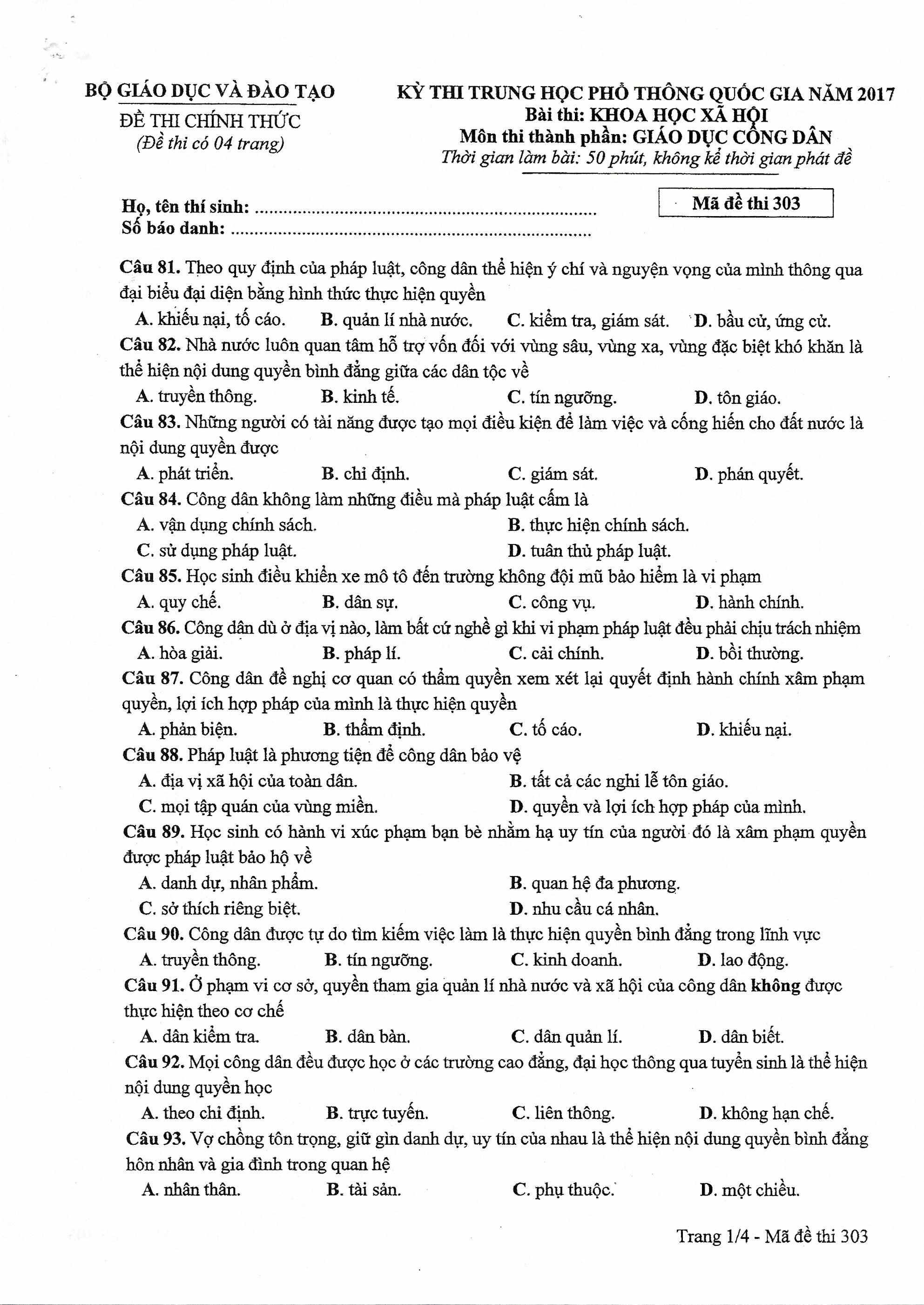 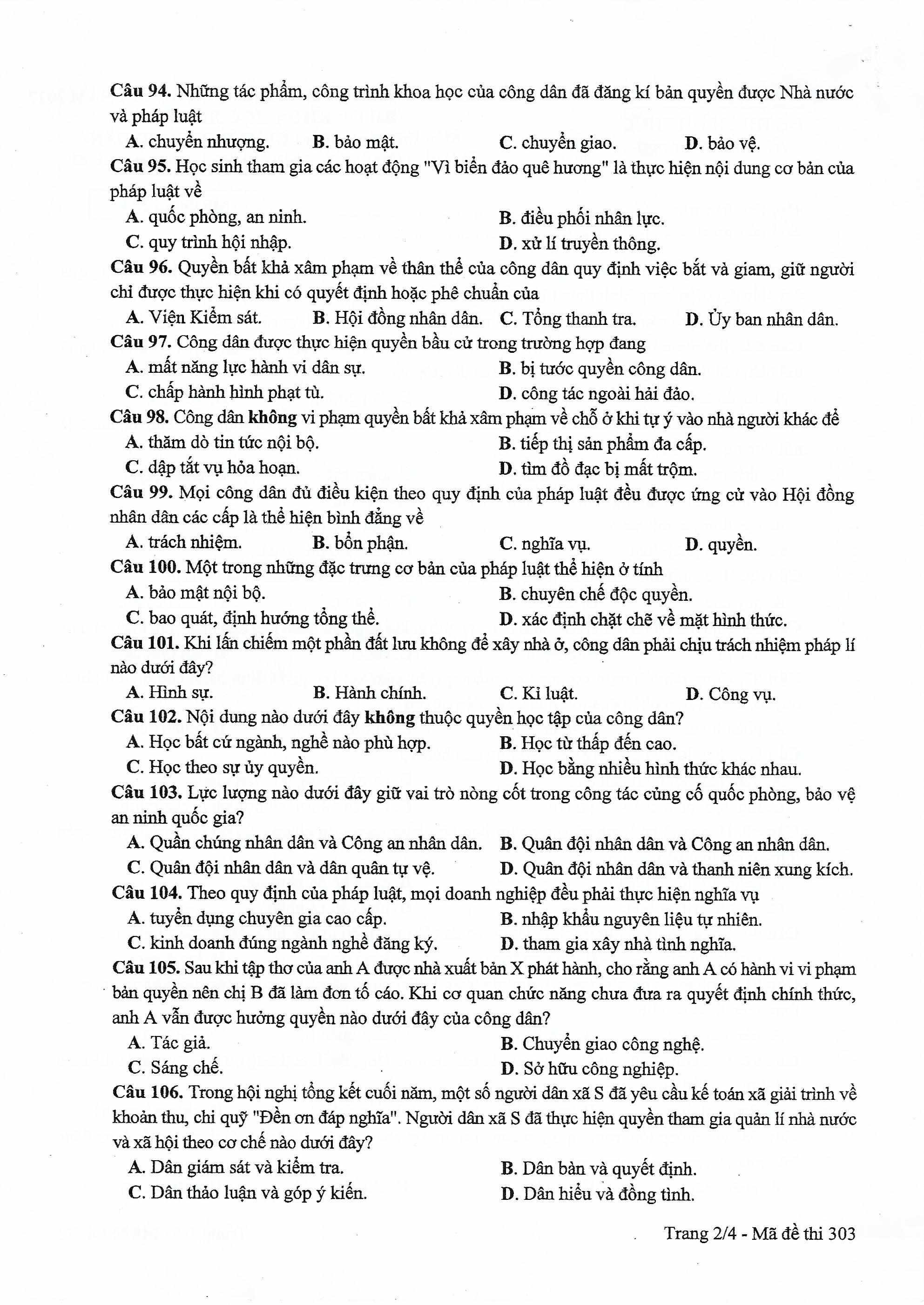 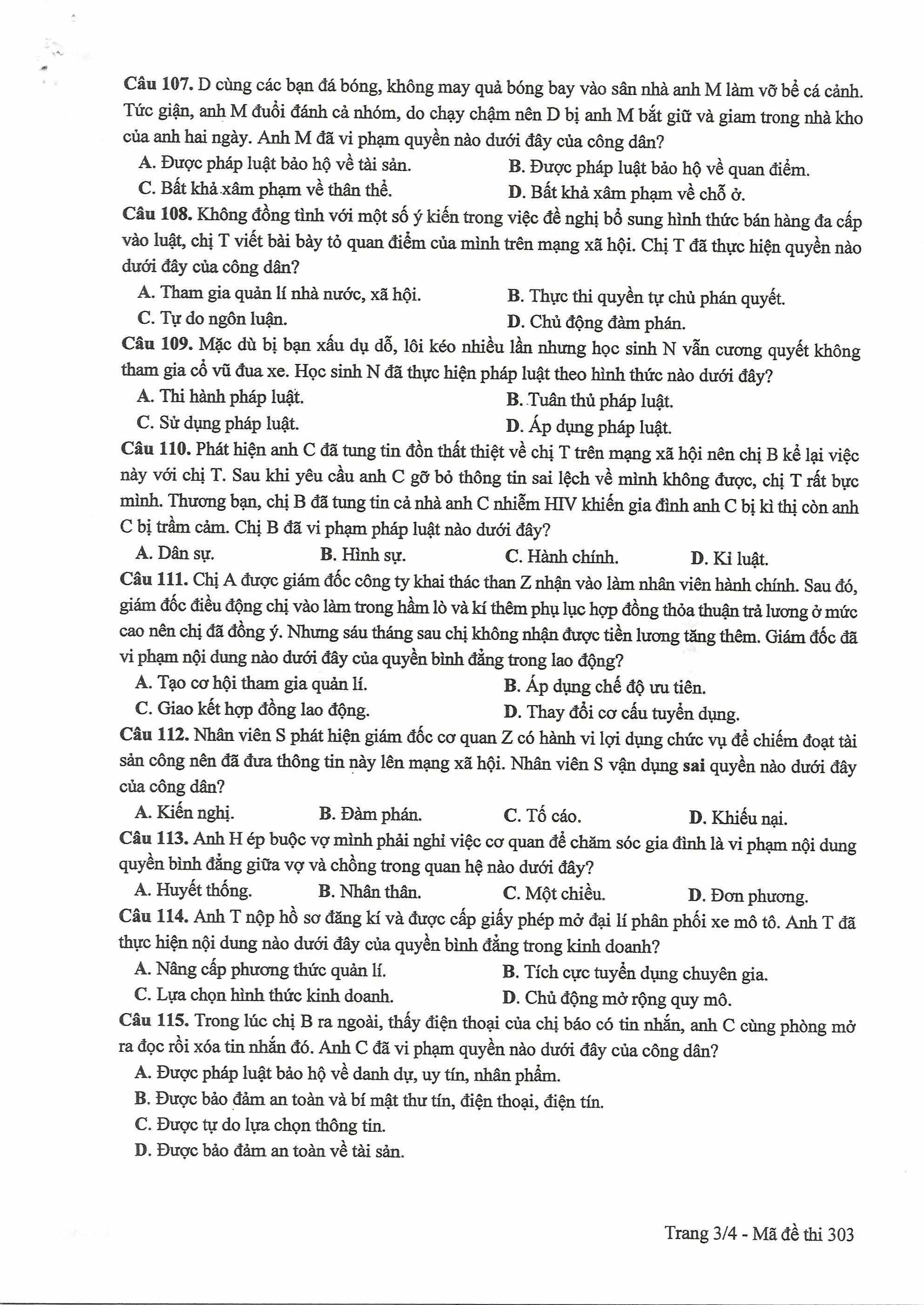 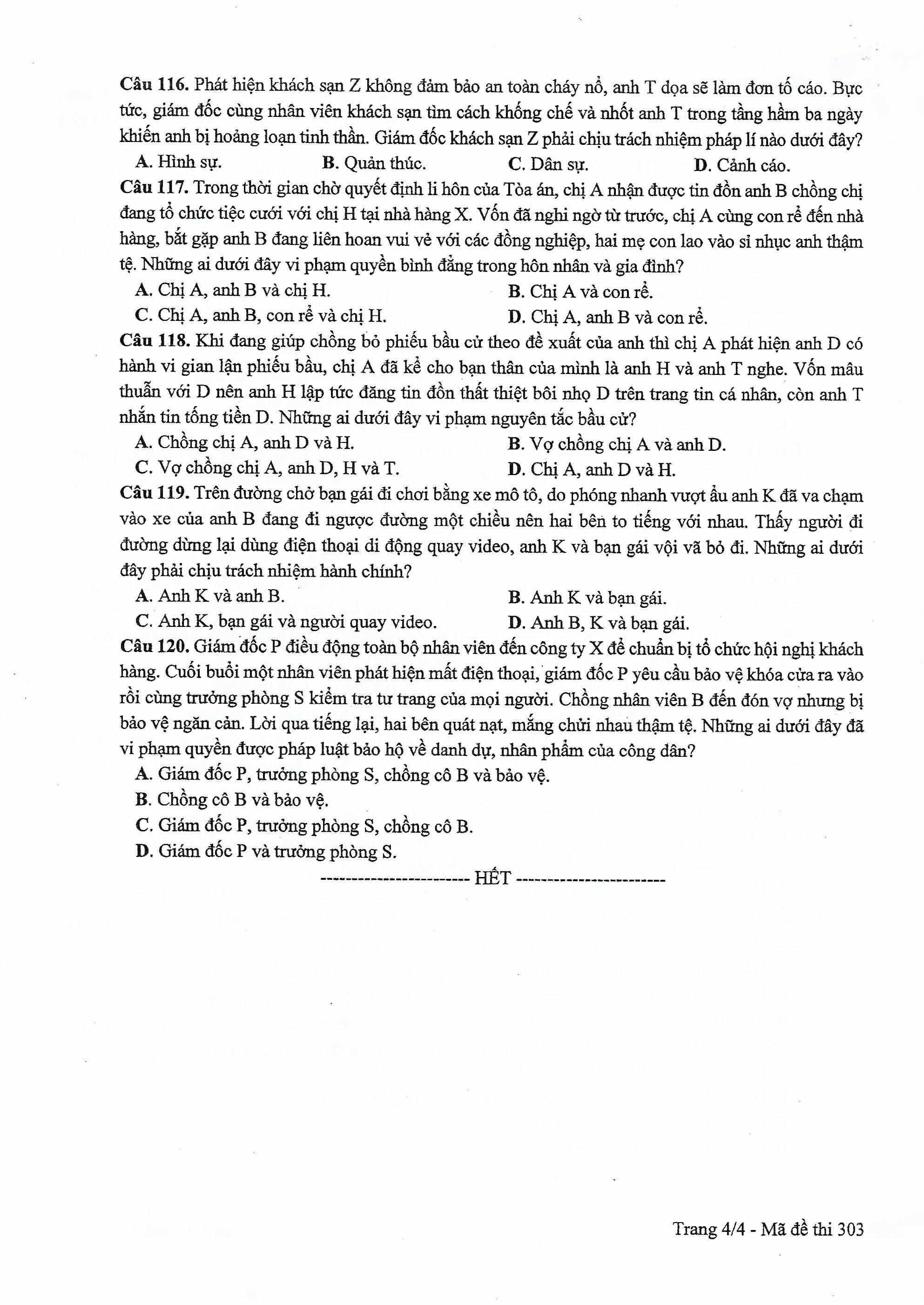 ĐÁP ÁN GỢI Ý - MÃ ĐỀ 30381. D82. B83. A84. D85. D86. B87. D88. D89. A90. D91. C92. D93. A94. D95. A96. A97. D98. C99. D100.D101. B102.C103.B104.C105. A106.A107.C108.C109. B110.B111.C112.C113. B114.C115.B116.A117. B118.B119.A120.A